PRZEDMIOT: WIZUALIZACJA WIZERUNKU   KL. IV A19.10.2020r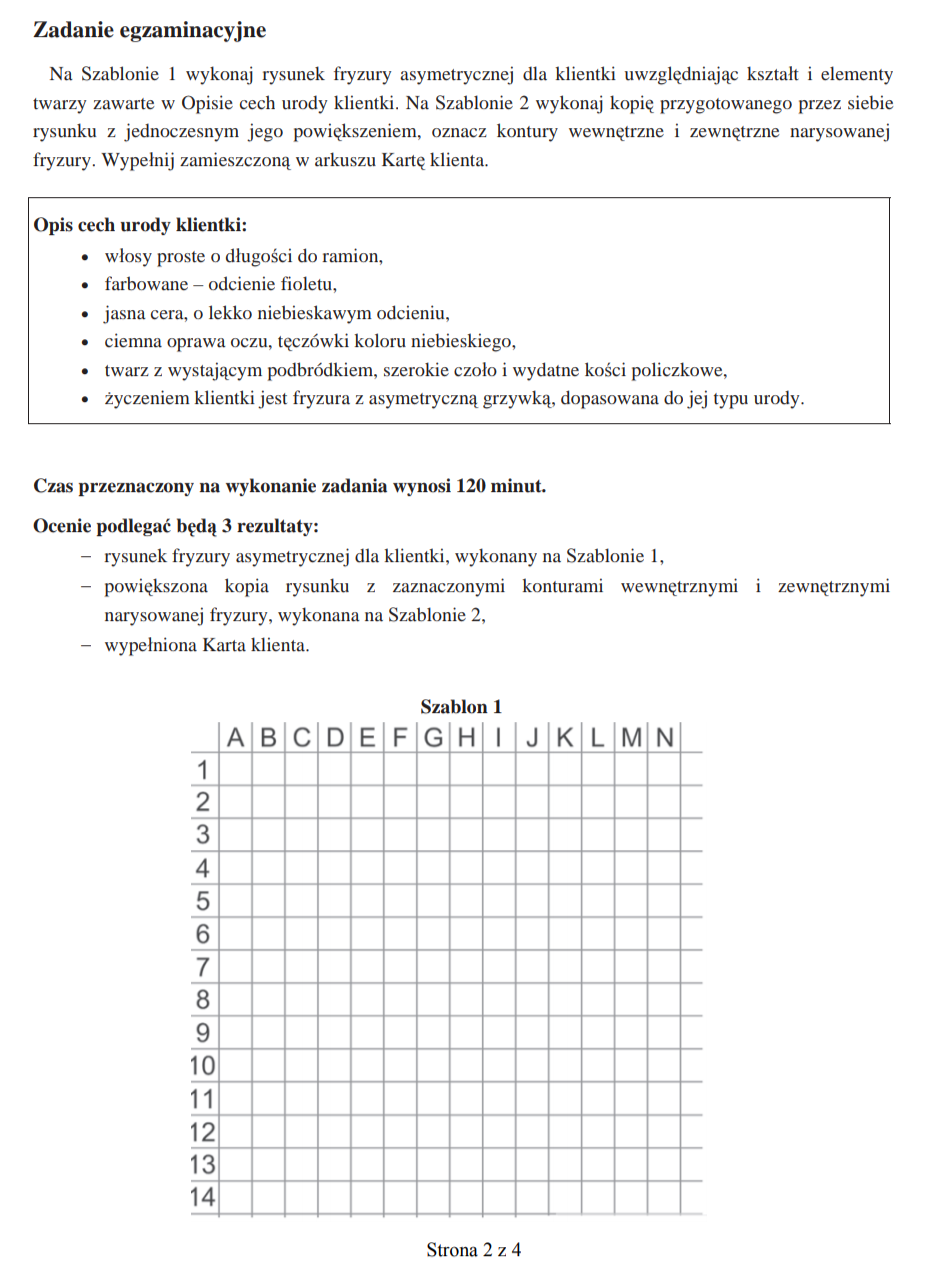 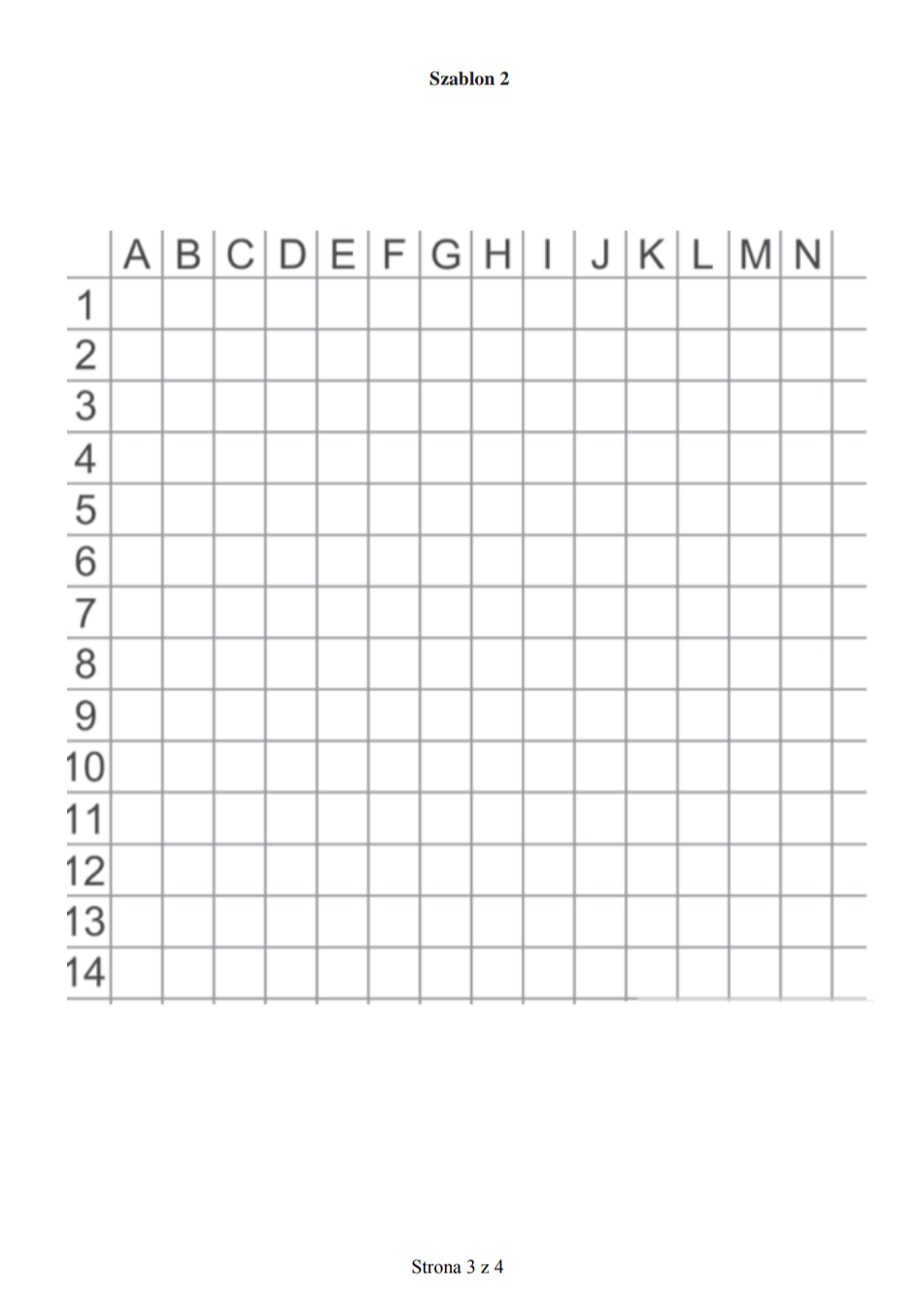 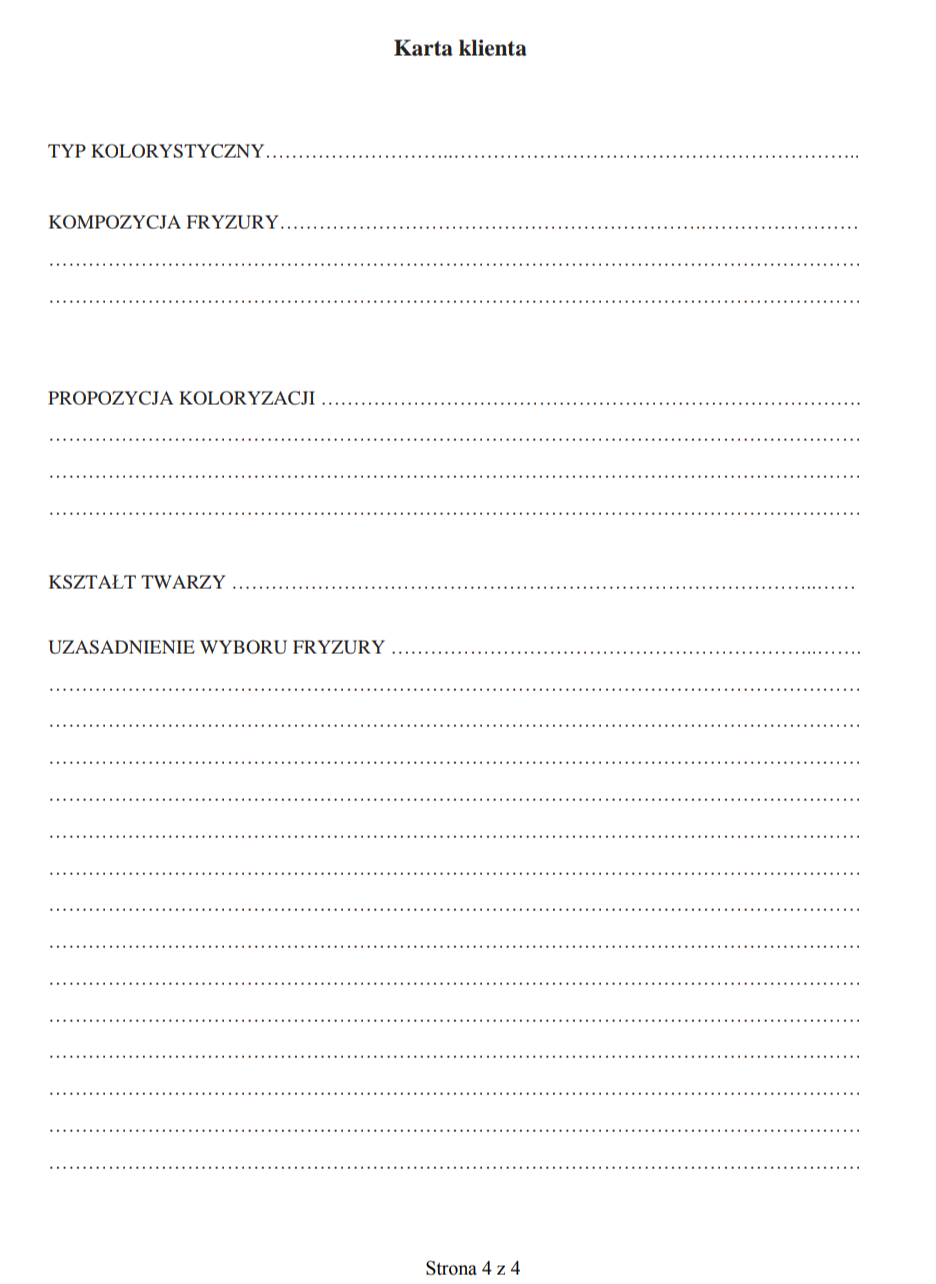 	W przypadku pytań proszę o kontakt mailowy:   n.m.ogorek@ptz.edu.pl  